>.  1. Administrivia1.a Roll Call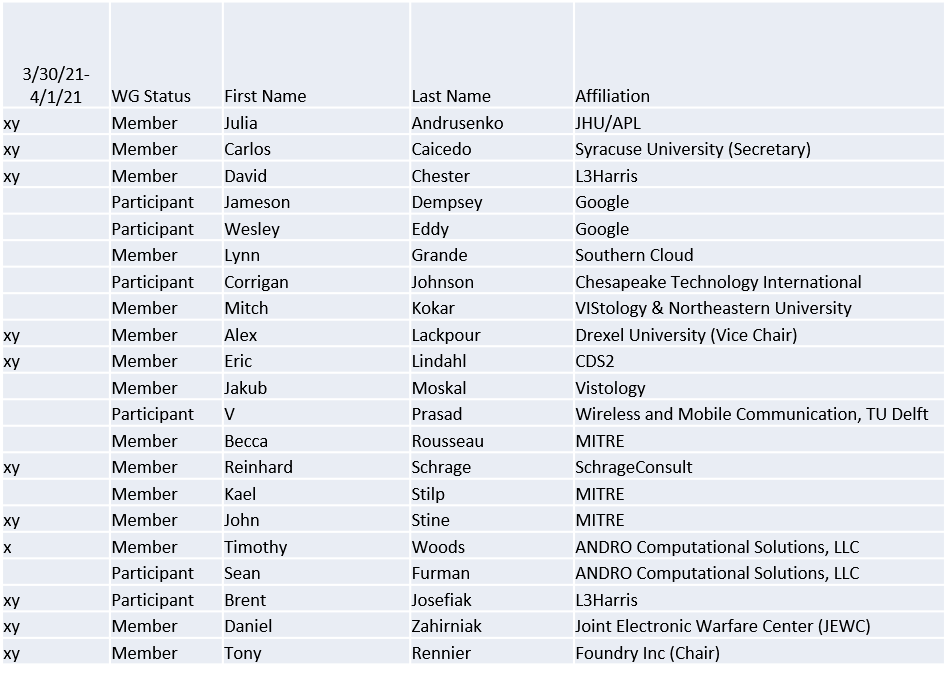 x = attendance on 3/30  Quorum achievedy = attendance on 4/1 Quorum achieved1.b.  Approval of AgendaApproval of Agenda from 5-21-0005-00Mover: AlexSecond: CarlosVote: UC1.c.  Copyright slides Copyright policy slides were presented. No comments came forward.1.d.  Patent slides / Notes on status Patent related slides were presented, no issues came forward1.e. Approval of recent minutesMotion to approve minutes of the March 5 / 2021  WG meeting minutes contained in Doc #: 5-21-0006-00-minsMover: AlexSecond: ReinhardVote: UC2. Approval of Motion for Chair to Ballot 1900.5.2a DraftApproval for WG Chair to ballot with editorial changes as necessary the document 5-19-0032-15 for acceptance as the 1900.5.2a WG Draft.  Ballot shall be no less than minimum required calendar days.Mover: JohnSecond: ReinhardVote:   8 Approve0 Disapprove0 Abstain 3. Status on 1900.5a3/30/21Ad-hoc at 2pm on 3/30/21Revisiting P1900.5-2011 pros and consWorking on requirements and black box description4/1/21Discuss properties of policy management and deliveryIncluding lifecycle of a policyHierarchical natureGeneration of mission policy, likely machine generatedEric planning a reference implementationPlanning toward informational items for the standardAddressing Digital signaturePolicy decomposability4.   Status of 1900.5.1Published 2/26/21Ad-hoc 4/8/21 at 1100 ETFocusing now on the practical aspects of a policy language5. Status on 1900.5.2a3/30/21Posted latest version 2 weeks agoDave Chester reviewed - discussed hybrid (FH and DS) systemsOthers are still reviewingWill make an agenda item for 4/1/21 to promote the draft to WG ballotCanceling the ad-hoc on 3/31/214/1/21Motion to promote draft to WG ballot passed6. Review of other DySPAN-SC activities Chair update:New Projects1900.1 PARFrancesco resolved a couple of minor comments from NesCom.1900.8 PARAlex resolved a couple of minor comments from NesCom. Now approved!DARPA SC2 Language standardizationPossible standardization effort?National Spectrum ConsortiumNo updatesRecommend that we have an ad hoc meeting on potential impact of DySPAN-SC on IMT2020 and other 5G standardsDiscussion on IEEE web/email toolsDiscussion about DySPAN-SC email distribution listJennifer recommends removing emails from the SC list, as well as the WG list, if a person has not attended a meeting for one year or otherwise not responded to communication.Alex to develop a basic WordPress website for DySPAN-SC prior to Spring Plenary meeting.WG Status Reports1900.1 WG (Francesco reports)Waiting for PAR approval in late March.1900.2 WG (Stephen reports)Working on draft revision – plan to share with the WG soon1900.6 WG (Oliver reports)1900.6bContinuing to finalize comment resolutions.1900.8 WG (Alex reports)Planning to hold an informal meeting during the Spring plenary session. Next Leadership meeting: Next leadership meeting: April 26th, 2021 @ 4PM UTC (Noon EDT)7. 1900.5 marketing inputs3/30/21NITA and WINNFORUM meeting mentioned by 1900.5.2 4/1/21NSC obliquely referencing P1900.5 standard effortsAlex attending NSC WG meetings on standardization3 WGs related to standardsMilitary Civilian sharingMilitary Military5G sharingRegulatory issues and topics8. 1900.5 meeting planning and review4/8/21 1100 P1900.5.1 Ad-hoc4/16/21 1300 P1900.5a Ad-hoc5/7/21 0800 P1900.5 WG5/14/21 1300 P1900.5a Ad-hoc9. AoBNonean Working GroupIEEE DYSPAN-SC 1900.5TitleMeeting minutes 0254 for the P1900.5 Meetings of March 30-April 1, 2021DCN5-21-0008-00-minsDate Submitted5/6/2021Source(s)Carlos  Caicedo (Syracuse University)     email:     ccaicedo@syr.edu    AbstractMinutes for the IEEE 1900.5 meetings held on March 30 and April 1, 2021NoticeThis document has been prepared to assist the IEEE DYSPAN-SC. It is offered as a basis for discussion and is not binding on the contributing individual(s) or organization(s). The material in this document is subject to change in form and content after further study. The contributor(s) reserve(s) the right to add, amend or withdraw material contained herein.ReleaseThe contributor grants a free, irrevocable license to the IEEE to incorporate material contained in this contribution, and any modifications thereof, in the creation of an IEEE Standards publication; to copyright in the IEEE’s name any IEEE Standards publication even though it may include portions of this contribution; and at the IEEE’s sole discretion to permit others to reproduce in whole or in part the resulting IEEE Standards publication. The contributor also acknowledges and accepts that IEEE DYSPAN SC may make this contribution public.Patent PolicyThe contributor is familiar with IEEE patent policy, as outlined in Section 6.3 of the IEEE-SA Standards Board Operations Manual <http://standards.ieee.org/guides/opman/sect6.html#6.3> and in Understanding Patent Issues During IEEE Standards Development <http://standards.ieee.org/board/pat/guide.html>.